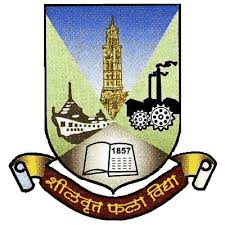 UNIVERSITY OF MUMBAIPrabhakar Patil Education Society’sArts, Commerce & Science College , Veshvi AlibagIII Sem A.T.K.T Exam , MAY– 2021Date : 03.05.2020 To 13.05.2021UNIVERSITY OF MUMBAIPrabhakar Patil Education Society’sArts, Commerce & Science College, Veshvi III Sem A.T.K.T Exam, May-2021TIME TABLEUNIVERSITY OF MUMBAIPrabhakar Patil Education Society’sArts, Commerce & Science College, Veshvi III Sem A.T.K.T Exam, May-2021TIME TABLEUNIVERSITY OF MUMBAIPrabhakar Patil Education Society’sArts, Commerce & Science College, Veshvi III Sem A.T.K.T Exam, May-2021TIME TABLEUNIVERSITY OF MUMBAIPrabhakar Patil Education Society’sArts, Commerce & Science College, Veshvi III Sem A.T.K.T Exam, May-2021TIME TABLESr.NoDateTimeSubject01MONDAYMAY-03,202111.00 am to 12.00 pmFoundation Course- III02TUESDAYMAY-04,202111.00 am to 12.00 pmIntroduction to Advertising Paper03WEDNESDAYMAY-05,202111.00 am to 12.00 pmMarathi -IIGeography- II04THURSDAYMAY-06,202111.00 am to 12.00 pmEnglish- IIHistory- II05FRIDAYMAY-07,202111.00 am to 12.00 pmHindi-IIEconomics-II06SATURDAYMAY-08,202111.00 am to 12.00 pmMarathi – IIIGeography- III07MONDAYMAY-10,202111.00 am to 12.00 pmEnglish- IIIHistory- III08TUESDAYMAY-11,202111.00 am to 12.00 pmHindi-IIIEconomics-IIISr.NoDateTimeSubject01MONDAYMAY-03,202111.00 am to 12.00 pmFoundation Course-IV02TUESDAYMAY-04,202111.00 am to 12.00 pmAccountancy & Financial Management- Introduction to Man.A/c 03WEDNESDAYMAY-05,202111.00 am to 12.00 pmBusiness Law – I04THURSDAYMAY-06,202111.00 am to 12.00 pmCompany Secretarial Practice – I05FRIDAYMAY-07,202111.00 am to 12.00 pmBusiness Economics - III06SATURDAYMAY-08,202111.00 am to 12.00 pmAccountancy & Financial Management-III07MONDAYMAY-10,202111.00 am to 12.00 pmCommerce - IIISr.NoDateTimeSubject01MONDAYMAY-03,202111.00 am to 12.00 pmFoundation Course- IV02TUESDAYMAY-04,202111.00 am to 12.00 pmChemistry – I03WEDNESDAYMAY-05,202111.00 am to 12.00 pmMicrobiology – IPhysics – I04THURSDAYMAY-06,202111.00 am to 12.00 pmMaths – IBot-I05FRIDAYMAY-07,202111.00 am to 12.00 pmChemistry – II06SATURDAYMAY-08,202111.00 am to 12.00 pmMicrobiology – IIPhysics – II07MONDAYMAY-10,202111.00 am to 12.00 pmMaths – IIBot-IITUESDAYMAY-11,202111.00 am to 12.00 pmChemistry – IIIWEDNESDAYMAY-12,202111.00 am to 12.00 pmMicrobiology – IIIPhysics – IIITHURSDAYMAY-13,202111.00 am to 12.00 pmMaths – IIIBot-IIISr.NoDateTimeSubject01MONDAYMAY-03,202111.00 am to 12.00 pmTheory of Computation 02TUESDAYMAY-04,202111.00 am to 12.00 pm
Core JAVA03WEDNESDAYMAY-05,202111.00 am to 12.00 pmOperating System04THURSDAYMAY-06,202111.00 am to 12.00 pmDatabase Management System05FRIDAYMAY-07,202111.00 am to 12.00 pmCombination Using Theory Graph 06SATURDAYMAY-08,202111.00 am to 12.00 pmIOT07MONDAYMAY-10,202111.00 am to 12.00 pmWeb Programming 